 Percorsi di educazione civicaLO SVILUPPO SOSTENIBILE: PERCORSI DIDATTICI PER L’EDUCAZIONE CIVICACorso di formazione per insegnanti di Scienze e Chimica di scuole secondarie di secondo gradoAnno scolastico 2021-2022COGNOME_________________________________NOME_____________________________VIA __________________________________________________________________________C.A.P. ________CITTÁ _________________________________________PROV.___________TEL _______________________ CELL ______________________________________________ E-MAIL ISTITUZIONALE_________________________________________________Docente di:    DISCIPLINA INSEGNATA:_______________________________________________________SCUOLA  in cui presta servizio:_________________________________________________Secondo quanto previsto dalla normativa vigente sulla tutela dei dati personali, autorizzo il trattamento delle informazioni sopra riportate esclusivamente ai fini dell’organizzazione e dello svolgimento del corso in oggetto e di procedure ad esso connesse.Data, _______________							Firma								        	____________________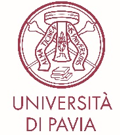 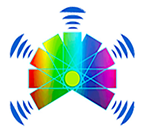 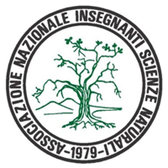 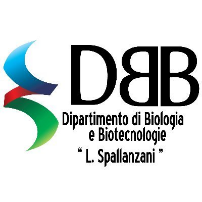 Dipartimento di ChimicaProgetto Nazionale Lauree Scientifiche - Chimica ANISN Sezione PaviaPiano Nazionale LaureeScientifiche - Biologia e Biotecnologie Università di Pavia